CINQUANTE-ET-UNIÈME SESSION ORDINAIRE 	OEA/Ser.PDu 10 au 12 novembre 2021	AG/INF.741/21Guatemala, République du Guatemala	10 novembre 2021SESSION VIRTUELLE 	Original: espagnolA V I S Le Bureau du Secrétaire général adjoint présente ses compliments aux missions permanentes accréditées auprès de l’Organisation des États Américains et sollicite leurs bons offices afin d’obtenir copie des discours prononcés par leurs chefs de délégation respectifs au cours de la Cinquantième Session ordinaire de l’Assemblée générale.Comme le veut l’usage, les discours reçus seront publiés en tant que documents informatifs de l’Assemblée générale. Les missions permanentes sont priées de les faire parvenir à Mme Georgina N. Mayorga, gmayorga@oas.org, au Bureau du Secrétariat de l’Assemblée générale, à la Réunion de consultation et au Conseil permanent.Le Bureau du Secrétaire général adjoint remercie les missions permanentes par avance de leur coopération.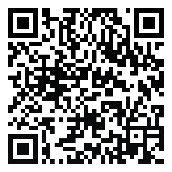 